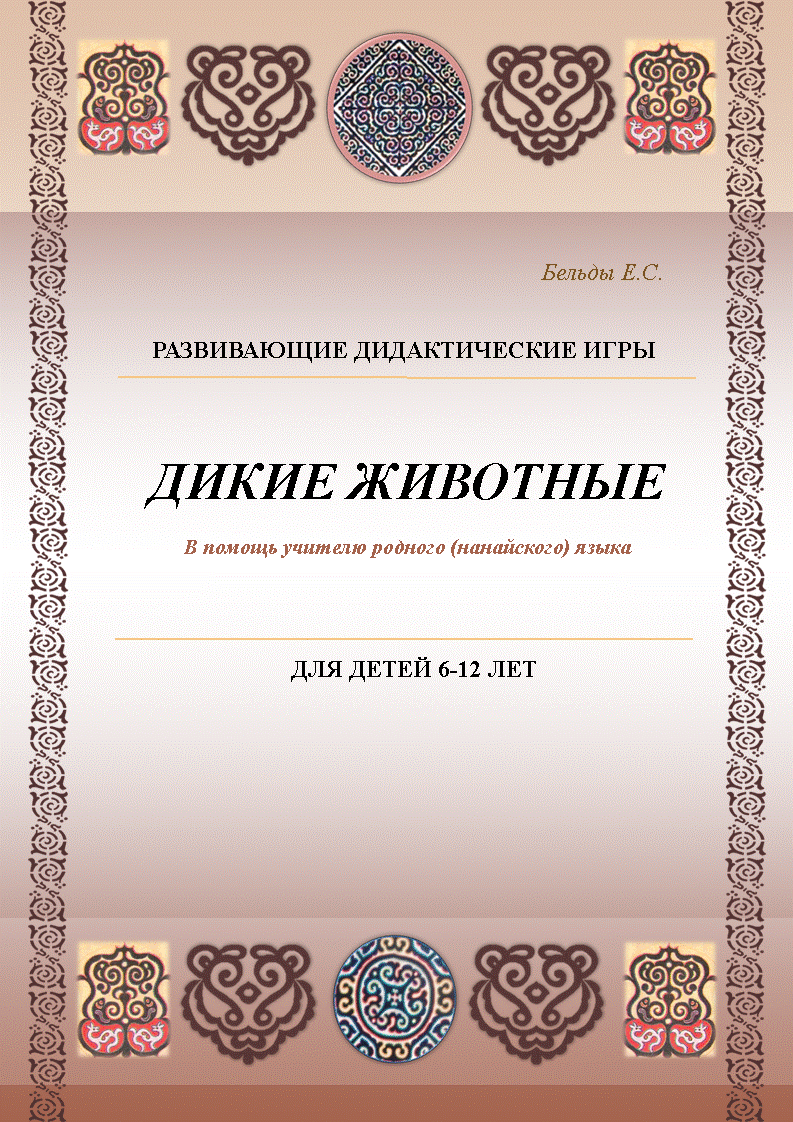 Составитель: Е. С. Бельды, учитель нанайского языкаРецензент: О. В. Белоусова, заведующий районным методическим кабинетом управления образования администрации Нанайского муниципального района.Дизайн: Л. А. Гейкер, методист по использованию цифровых образовательных ресурсов в образовательном процессеТема: «Дикие животные»   Раздел: «Окружающий мир»Класс: 2-6            Дидактические материалы разработаны для обучающихся  6-12 лет.К каждой картинке даны задания, на которые обучающиеся дают  письменные ответы.            Упражнение  способствует усвоению лексики по теме «Дикие животные», формирует  умение описывать диких животных, составлять рассказ с использованием лексики «Дикие животные».           Дидактический материал можно применять   на уроках  изучения нового материала и закреплении.       Пособие разработано с применением Интернет-ресурсов.Еңгур - волк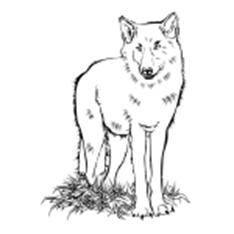 Эй хай дяка? (Это что?) Эй _____________________.Нёани хони би? (Он какой?) Нёани _________, ____________ , __________би.Нёани хайва тайни? (Он что делает?) Нёани ___________  , __________.Нёани хайва сиарини? (Он что ест?) Нёани ________ , ________ сиарини.Еӊгур хайду балдини? (Волк где живёт?) Еӊгур _____________ балдини? Еңгур бэе пасивани ниру, тотара унду. (Подпиши названия частей  тела волка, затем назови их).Еңгурбэ ниулэуру. (Раскрась волка). Соли - лиса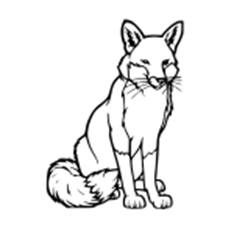 Эй хай дяка? (Это что?) Эй _____________________.Нёани хони би? (Она какая?) Нёани __________.___________ би.Нёани хайва тайни? (Она что делает?) Нёани __________,____________.Нёани хайва сиарини? (Она что ест?) Нёани _______________ сиарини.Соли хайду балдини? (Лиса где живёт?) Соли _________________ балдини.Соли бэе пасивани ниру, тотара унду.(Подпиши названия частей тела лисы, затем назови их).Соликамба ниулэуру. (Ракрась лису). Пурэн амбани - тигр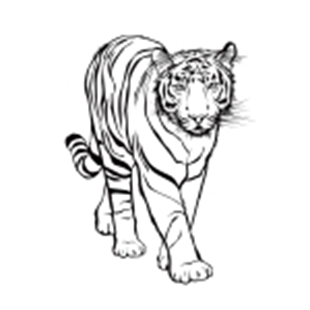 Эй хай дяка? (Это что?) Эй _____________________.Нёани хони би? (Он какой?) Нёани ____________,_________ би.Нёани хайва тайни? (Он что делает?) Нёани ___________,___________.Нёани хайва сиарини? (Он что ест?) Нёани ________,_______ сиарини.Пурэн амбани  хайду балдини? (Тигр где живёт?) Пурэн амбани  _________балдини.Пурэн амбани бэе пасивани ниру. (Подпиши названия частей тела тигра).Пурэн амбани  ниулэуру. (Раскрась тигра).Пурэн мапани - медведь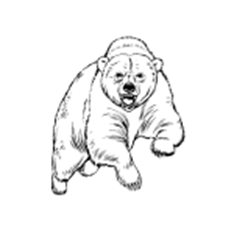 Эй хай дяка? (Это что?) Эй _____________________.Нёани хони би? (Он какой?) Нёани ____________,_________ би.Нёани хайва тайни? (Он что делает?) Нёани ___________,___________.Нёани хайва сиарини? (Он что ест?) Нёани ________,_______ сиарини.Пурэн мапани  хайду балдини? (Медведь где живёт? )Пурэн мапани  _________________ балдини.Пурэн мапани бэе пасивани ниру. (Подпиши названия частей тела медведя).Мапава ниулэуру. (Раскрась медведя).То - лось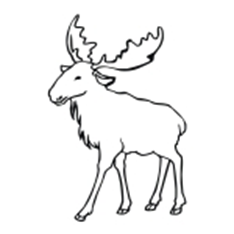 Эй хай дяка? (Это что?) Эй _____________________.Нёани хони би? (Он какой?) Нёани ____________,_________ би.Нёани хайва тайни? (Он что делает?) Нёани ___________,___________.Нёани хайва сиарини? (Он что ест?) Нёани ________,_______ сиарини.То  хайду балдини? (Лось где живёт?)То  _________________ балдини.То бэе пасини ниру. (Подпиши названия частей тела лося).Това ниулэуру. (Раскрась лося).Гиу - косуля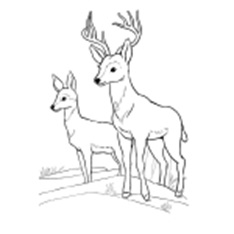 Эй хай дяка? (Это что?) Эй _____________________.Нёани хони би? (Она какая?) Нёани ____________,_________ би.Нёани хайва тайни? (Она  что делает?) Нёани ___________,___________.Нёани хайва сиарини? (Она что ест?) Нёани ________,_______ сиарини.Гиу  хайду балдини? (Косуля где живёт?)Гиу  _________________ балдини.Гиу бэе пасини ниру. (Подпиши названия частей тела косули).Гиу  дякпадоани хай би? (Что рядом с косулей?) Гиу дякпадоани _________би.Гиувэ ниулэуру. (Раскрась косулю).Гормахон - заяц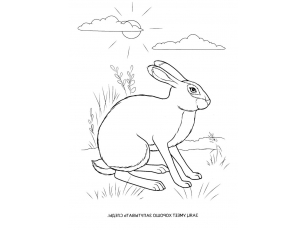 Эй хай дяка? (Это что?) Эй _____________________.Нёани хони би? (Он какой?) Нёани ____________,_________ би.Нёани хайва тайни? (Он   что делает?) Нёани ___________,___________.Нёани хайва сиарини? (Он  что ест?) Нёани ________,_______ сиарини.Гормахон  хайду балдини? (Заяц где живёт?)Гормахон _________________ балдини.Гормахон бэе пасини ниру. (Подпиши названия частей тела зайца).Гормахомба  ниулэуру. (Раскрась косулю).Тугде - рысь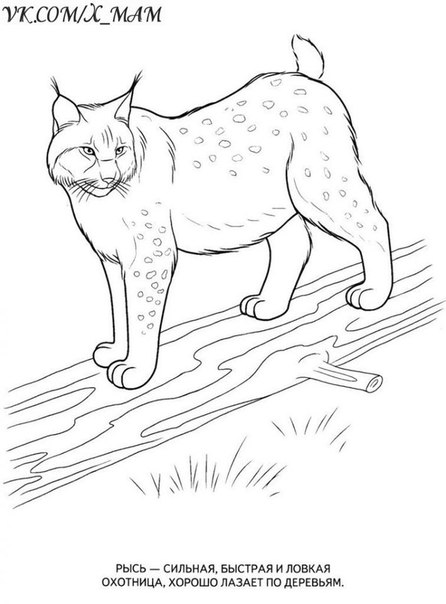 Эй хай дяка? (Это что?) Эй _____________________.Нёани хони би? (Она какая?) Нёани ____________,_________ би.Нёани хайва тайни? (Она   что делает?) Нёани ___________,___________.Нёани хайва сиарини? (Она  что ест?) Нёани ________,_______ сиарини.Тугде  хайду балдини? (Рысь где живёт?)Тугде _________________ балдини.Тугде  бэе пасини ниру. (Подпиши названия частей тела рыси).Тугде  ниулэуру. (Раскрась косулю).Оён - барсук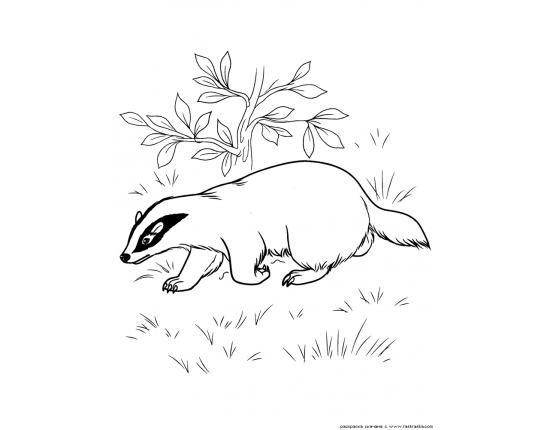 Эй хай дяка? (Это что?) Эй _____________________.Нёани хони би? (Он  какой?) Нёани ____________,_________ би.Нёани хайва тайни? (Он  что делает?) Нёани ___________,___________.Нёани хайва сиарини? (Он   что ест?) Нёани ________,_______ сиарини.Оён хайду балдини? (Барсук где живёт?)Оён _________________ балдини.Оён бэе пасини ниру. (Подпиши названия частей тела барсука).Оёмба  ниулэуру. (Раскрась барсука).Муэду - выдра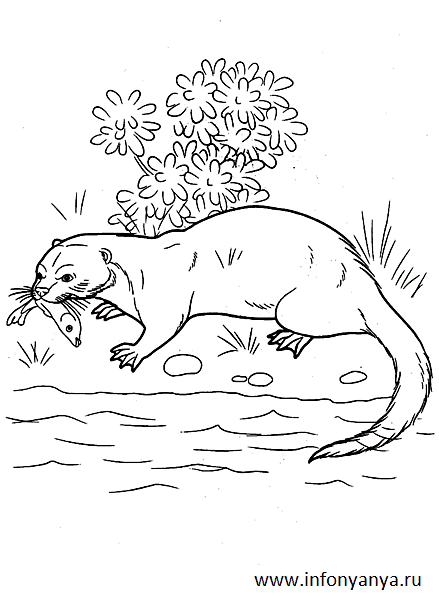 Эй хай дяка? (Это что?) Эй _____________________.Нёани хони би? (Она  какая?) Нёани ____________,_________ би.Нёани хайва тайни? (Она  что делает?) Нёани ___________,___________.Нёани хайва сиарини? (Она   что ест?) Нёани ________,_______ сиарини.Муэду хайду балдини? (Выдра где живёт?)Муэду _________________ балдини.Муэду бэе пасини ниру. (Подпиши названия частей тела выдры).Муэдувэ  ниулэуру. (Раскрась выдру).Кэңги -морж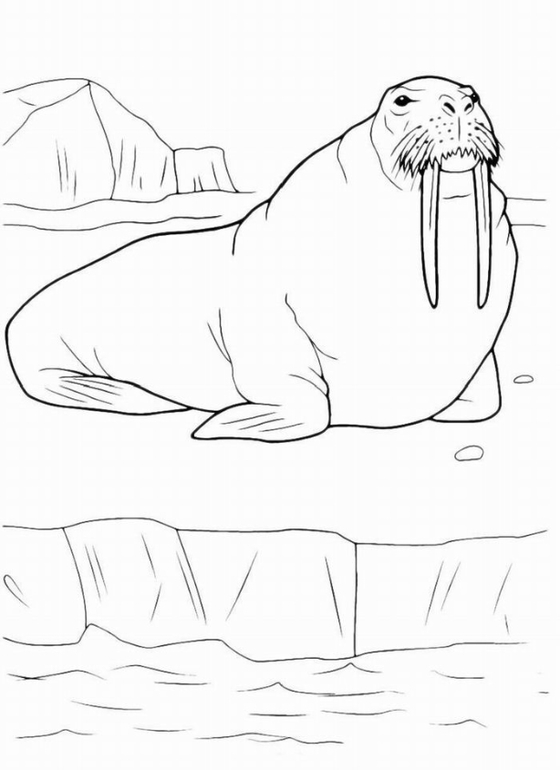 Эй хай дяка? (Это что?) Эй _____________________.Нёани хони би? (Он   какой?) Нёани ____________,_________ би.Нёани хайва тайни? (Он  что делает?) Нёани ___________,___________.Нёани хайва сиарини? (Он что ест?) Нёани ________,_______ сиарини.Кэңги  хайду балдини? (Морж где живёт?)Кэңги_________________ балдини.Кэңги бэе пасини ниру. (Подпиши названия частей тела моржа).Кэңгивэ  ниулэуру. (Раскрась моржа).Аян - черепаха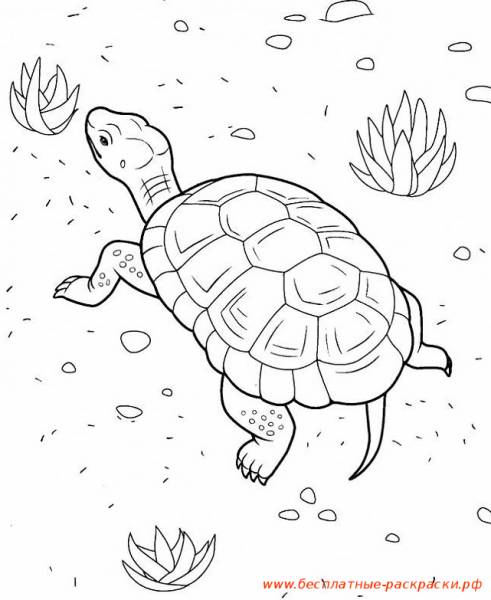 Эй хай дяка? (Это что?) Эй _____________________.Нёани хони би? (Она  какая?) Нёани ____________,_________ би.Нёани хайва тайни? (Она  что делает?) Нёани ___________,___________.Нёани хайва сиарини? (Она   что ест?) Нёани ________,_______ сиарини.Аян хайду балдини? (Черепаха где живёт?)Аян_________________ балдини.Аян бэе пасини ниру. (Подпиши названия частей тела черепахи).Аямба  ниулэуру. (Раскрась черепаху).Тэмэн - верблюд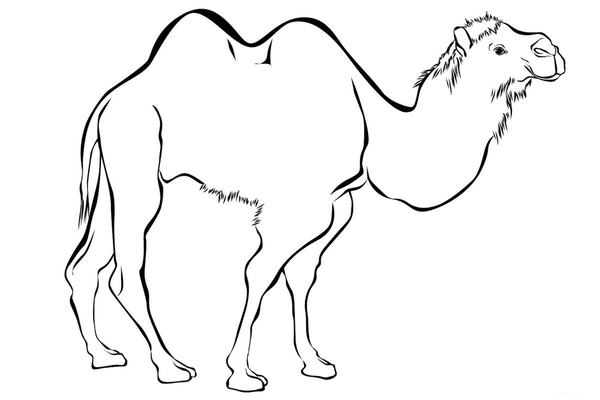 Эй хай дяка? (Это что?) Эй _____________________.Нёани хони би? (Он   какой?) Нёани ____________,_________ би.Нёани хайва тайни? (Он  что делает?) Нёани ___________,___________.Нёани хайва сиарини? (Он   что ест?) Нёани ________,_______ сиарини.Тэмэн хайду балдини? (Верблюд где живёт?)Тэмэн_________________ балдини.Тэмэн бэе пасини ниру. (Подпиши названия частей тела верблюда).Тэмэмбэ  ниулэуру. (Раскрась верблюда).Монён - обезьяна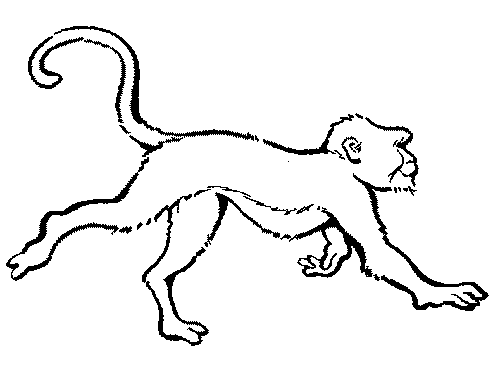 Эй хай дяка? (Это что?) Эй _____________________.Нёани хони би? (Она  какая?) Нёани ____________,_________ би.Нёани хайва тайни? (Она  что делает?) Нёани ___________,___________.Нёани хайва сиарини? (Она   что ест?) Нёани ________,_______ сиарини.Монён хайду балдини? (Обезьяна где живёт?)Монён _________________ балдини.Монён бэе пасини ниру. (Подпиши названия частей тела обезьяны).Монёмба  ниулэуру. (Раскрась обезьяну).Пуймур - крокодил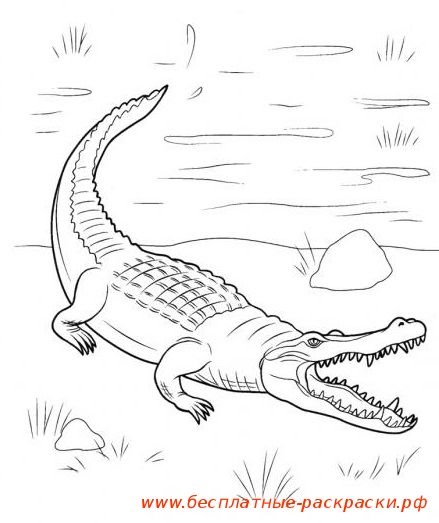 Эй хай дяка? (Это что?) Эй _____________________.Нёани хони би? (Он   какой?) Нёани ____________,_________ би.Нёани хайва тайни? (Он  что делает?) Нёани ___________,___________.Нёани хайва сиарини? (Он  что ест?) Нёани ________,_______ сиарини.Пуймур хайду балдини? (Крокодил где живёт?)Пуймур _________________ балдини.Пуймур бэе пасини ниру. (Подпиши названия частей тела крокодила).Пуймурбэ  ниулэуру. (Раскрась крокодила).Сопан - слон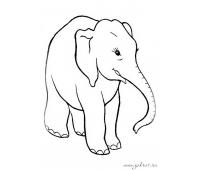 Эй хай дяка? (Это что?) Эй _____________________.Нёани хони би? (Он   какой?) Нёани ____________,_________ би.Нёани хайва тайни? (Он что делает?) Нёани ___________,___________.Нёани хайва сиарини? (Он что ест?) Нёани ________,_______ сиарини.Сопан хайду балдини? (Слон где живёт?)Сопан _________________ балдини.Сопан  бэе пасини ниру. (Подпиши названия частей тела слона).Сопамба ниулэуру. (Раскрась слона).Исэлэ - ящерица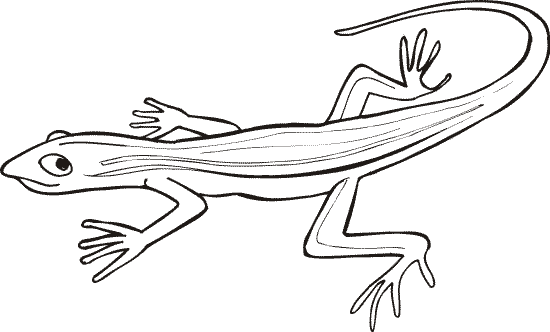 Эй хай дяка? (Это что?) Эй _____________________.Нёани хони би? (Она  какая?) Нёани ____________,_________ би.Нёани хайва тайни? (Она  что делает?) Нёани ___________,___________.Нёани хайва сиарини? (Она   что ест?) Нёани ________,_______ сиарини.Исэлэ хайду балдини? (Ящерица где живёт?)Исэлэ _________________ балдини.Исэлэ бэе пасини ниру. (Подпиши названия частей тела ящерицы).Исэлэ ниулэуру. (Раскрась ящерицу).